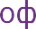 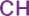 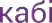 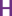 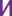 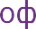 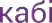 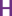 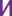 COMMERCIAL OFFERTHE PATENTED SOUNDPROOF BOOTHS `SILENTBOX`ARE A VALUABLE ADDITION TO YOUR OFFICE. Theycreatean areawhereemployeescanconcentrateon theirwork, takepersonal phone callsand distancethemselves.100% ECO-FRIENDLY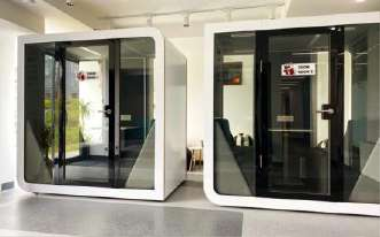 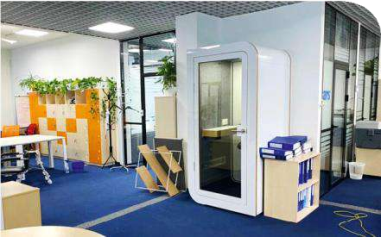 MATERIALS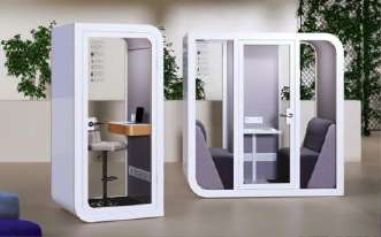 SOUNDPROOFINGUP TO352 TO 4 WEEKS PRODUCTION TIME1 TO 3 HOURS INSTALLATION TIME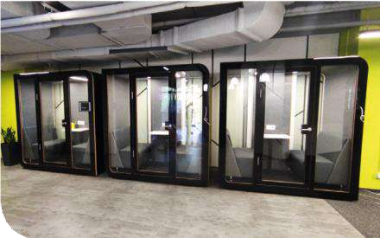 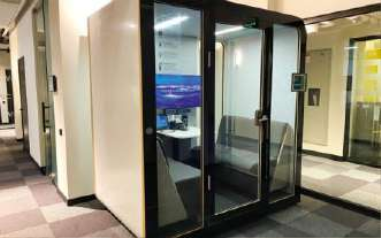 Investinginevena fewbooths willbe noticeablycheaperthanrentingadditionalrooms or movingto a newlocation.Silentboxbooths areefficientandmodernindesign. Theysimply blendinto the interiorof anyoffice.And best of all,it createa healthyworkingenvironment for youremployees.TAKE YOUR CHOICE!OVERVIEW VIDEO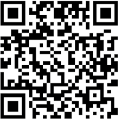 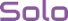 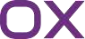 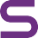 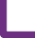 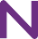 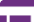 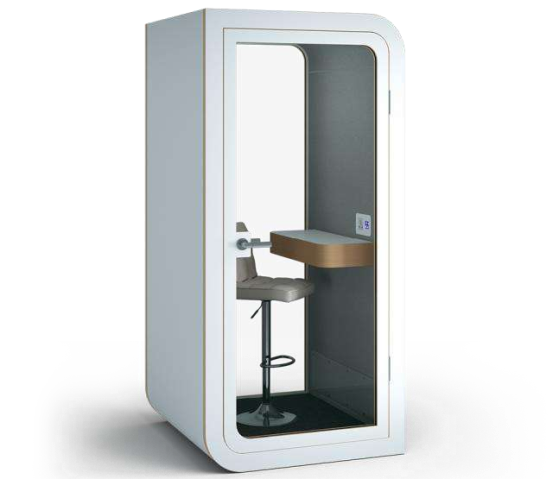 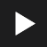 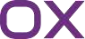 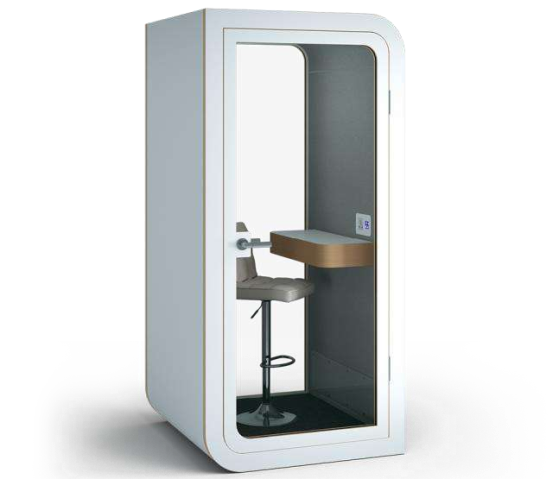 EASY INSTALLATIONSINGLE MODEL SILENTBOX SOLOEXTERNALDIMENSION: 110x105cm,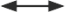 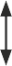 h=220cm1m2 IS SUFFICIENT FOR PLACEMENT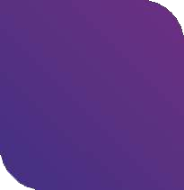 THE SILENTBOXSOLOHAS EVERYTHINGYOUNEED FOR SMOOTHOPERATIONAND ABSOLUTECONCENTRATION -SILENTVENTILATION,USB PORTSAND A HANDY LAPTOP TABLE.POSSIBILITYOF CUSTOMISATION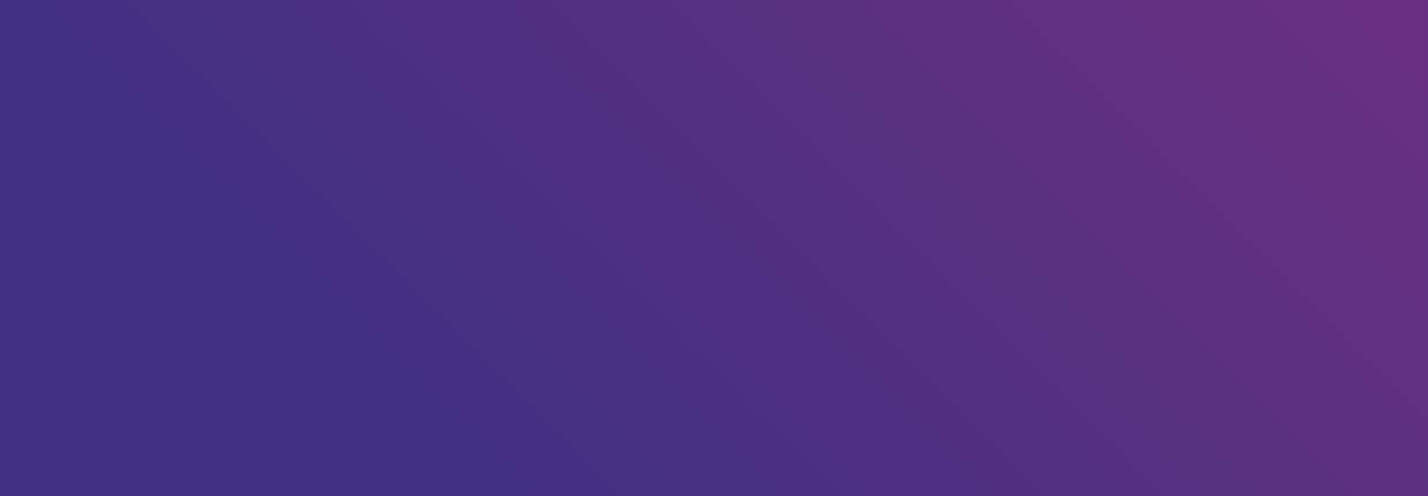 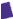 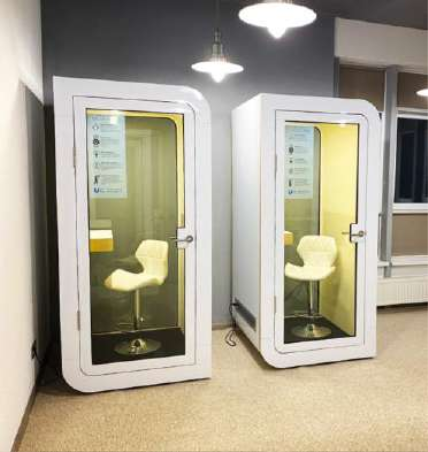 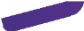 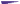 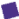 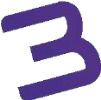 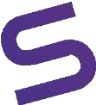 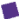 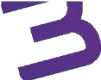 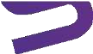 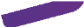 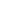 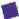 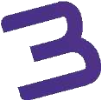 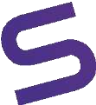 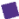 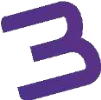 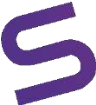 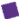 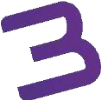 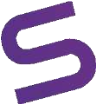 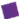 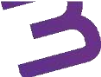 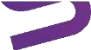 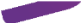 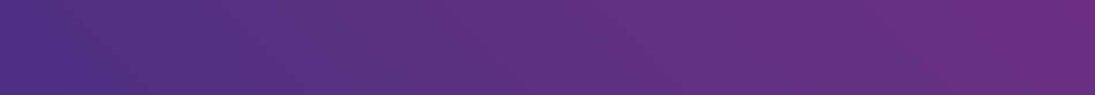 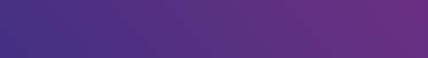 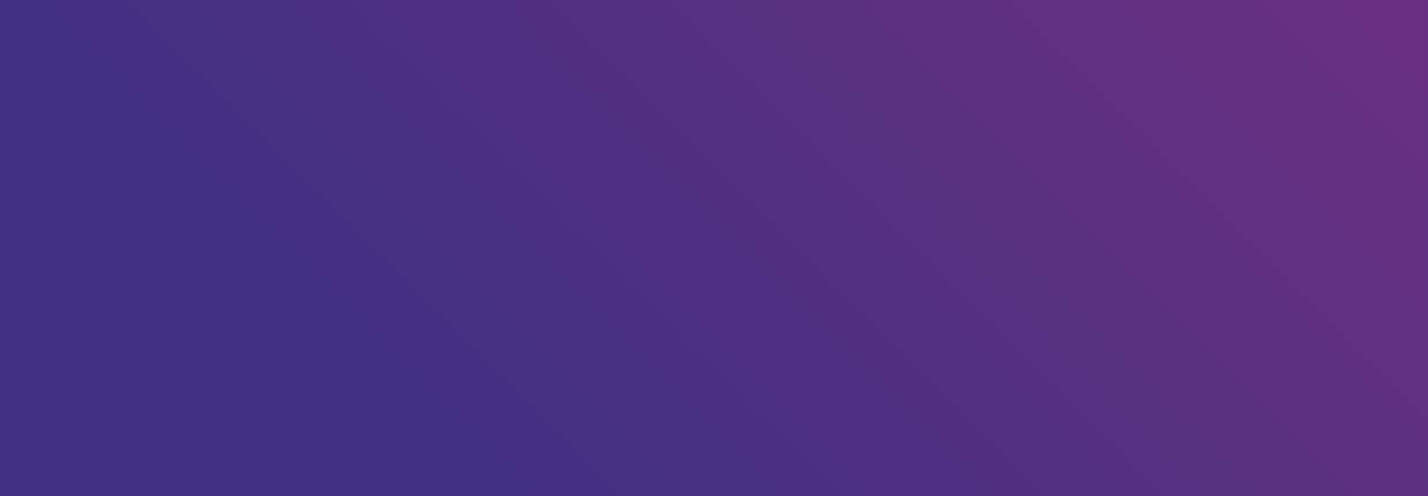 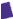 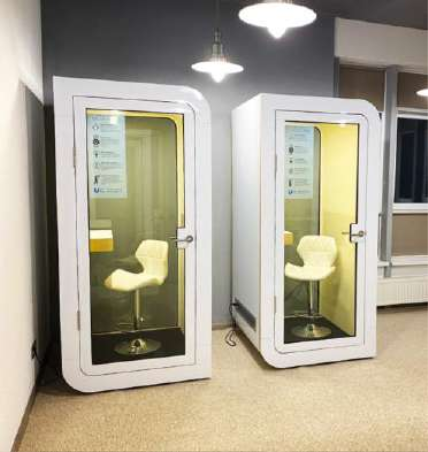 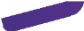 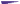 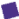 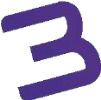 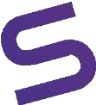 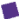 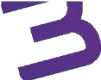 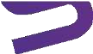 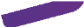 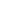 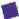 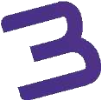 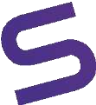 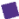 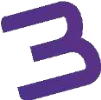 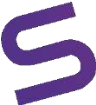 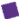 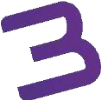 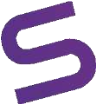 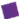 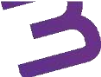 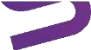 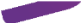 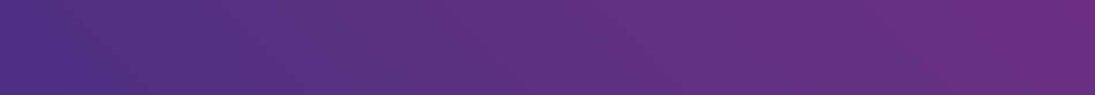 INCLUDED:- Tablemeasuring80x30cm;- Comfortableheight-adjustablechair; - Touch-screencontrolpanel;- Smartlightingandventilation;- Motionsensor,mainspanel(220V,2 usbports).NUMBER	UNITRATE(EuroexcludingVAT)1	47503	45105	4200FREEBIEFreedeliveryandassemblyBargainprice + free delivery andassemblyOVERVIEW VIDEO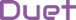 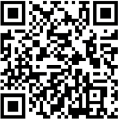 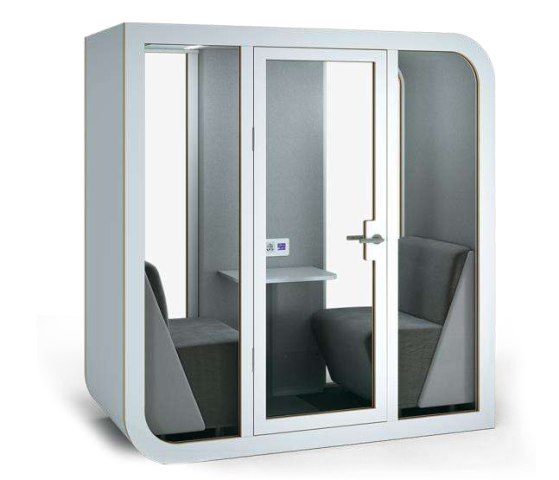 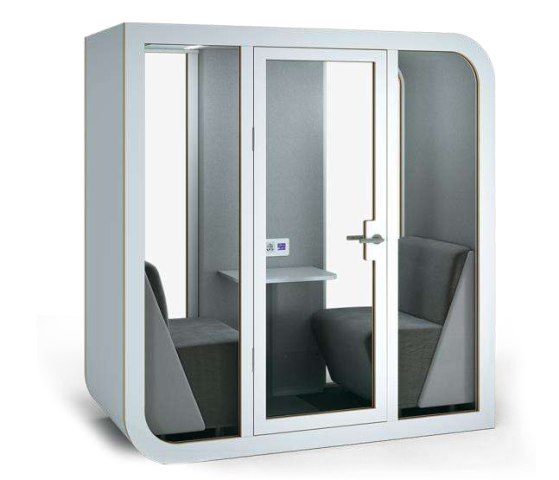 FOR COMFORTABLE WORKDOUBLE MODEL SILENTBOX DUETEXTERNALDIMENSION: From210x110cm, h=220cmMAINSPANEL USB PORT2.1AAND 220V SOCKETSILENTBOXDUETIS PERFECTFORPHONECALLS, VIDEOCONFERENCES,INTERVIEWS,AS WELLAS COMMUNICATIONWITHCOLLEAGUES.POSSIBILITYOF CUSTOMISATION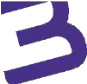 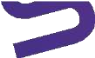 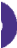 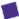 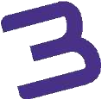 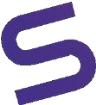 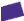 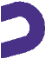 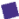 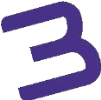 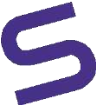 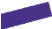 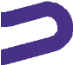 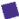 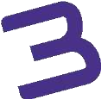 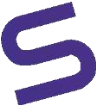 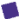 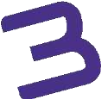 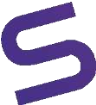 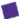 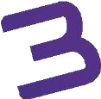 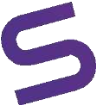 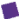 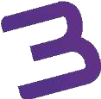 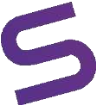 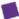 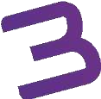 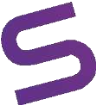 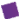 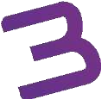 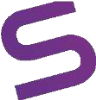 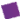 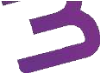 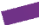 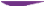 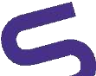 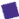 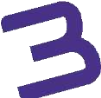 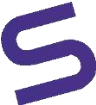 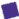 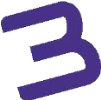 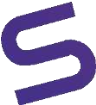 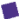 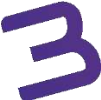 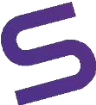 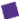 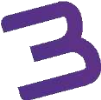 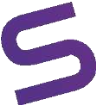 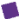 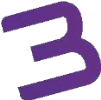 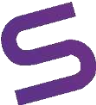 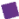 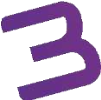 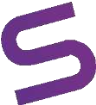 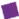 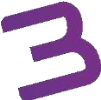 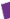 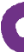 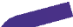 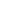 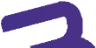 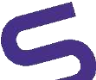 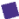 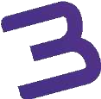 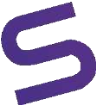 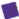 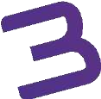 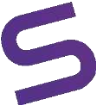 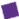 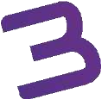 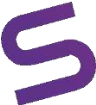 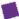 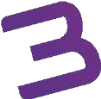 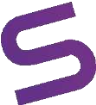 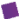 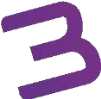 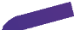 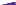 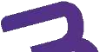 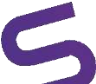 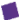 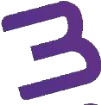 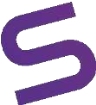 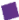 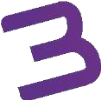 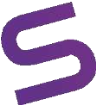 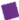 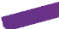 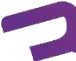 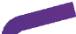 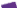 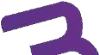 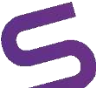 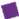 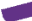 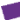 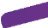 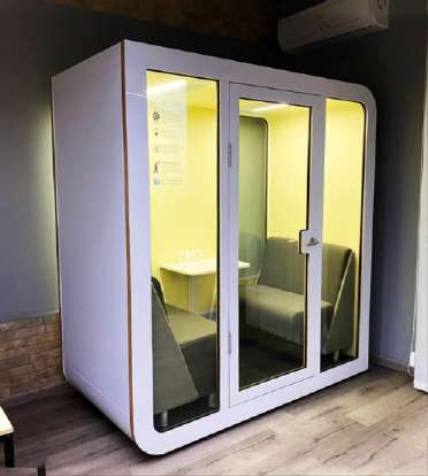 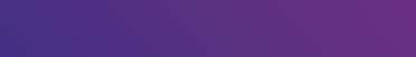 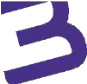 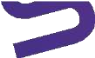 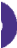 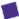 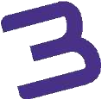 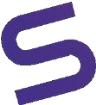 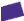 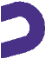 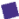 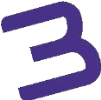 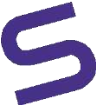 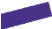 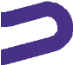 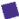 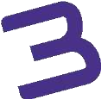 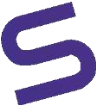 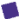 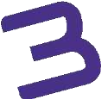 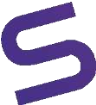 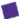 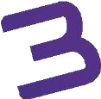 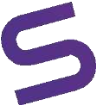 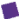 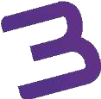 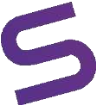 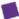 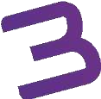 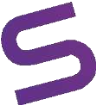 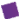 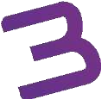 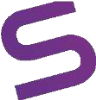 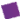 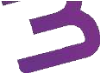 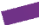 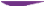 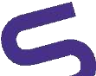 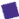 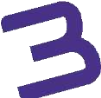 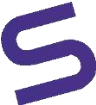 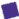 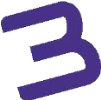 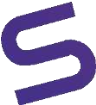 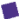 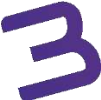 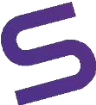 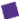 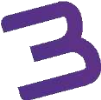 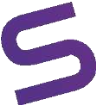 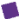 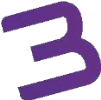 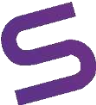 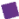 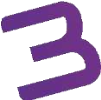 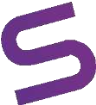 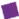 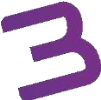 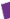 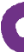 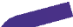 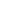 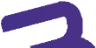 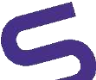 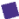 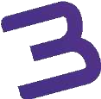 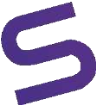 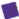 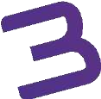 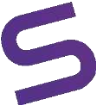 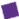 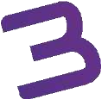 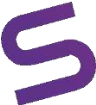 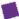 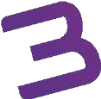 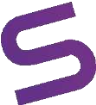 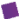 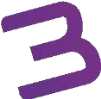 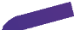 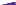 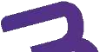 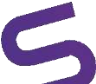 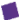 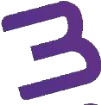 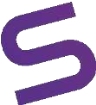 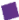 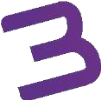 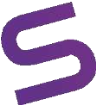 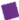 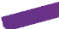 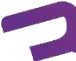 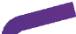 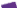 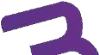 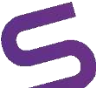 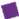 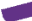 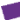 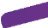 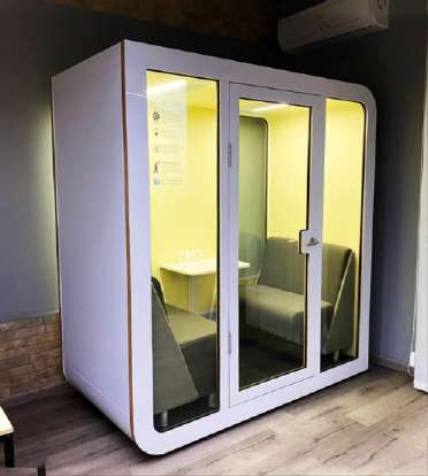 INCLUDED:-Tablemeasuring60х45cm;- Comfortablesofas93x66cm; - Touch-screencontrolpanel;- Smartlightingandventilation;- Motionsensor,mainspanel(220V,2 usbports).NUMBER	UNITRATE(EurosexcludingVAT)1	84503	82905	810010	7950FREEBIEFreedeliveryandassemblyBargainprice+ free delivery and assembly500 colours+ bargain price                     best + free delivery and assembly                    offerOVERVIEW VIDEO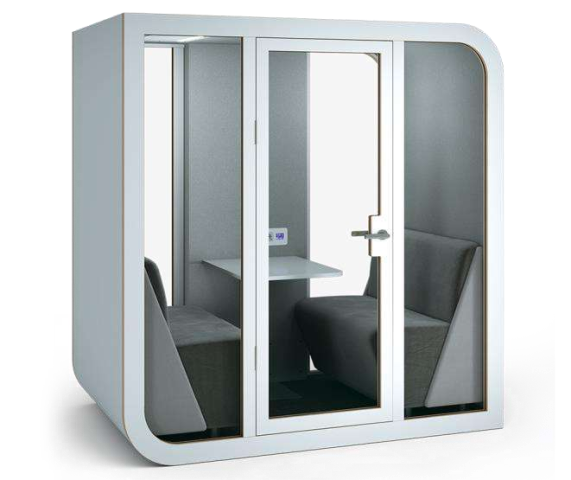 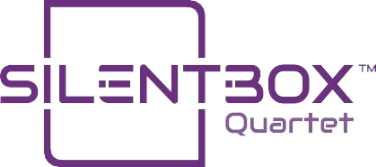 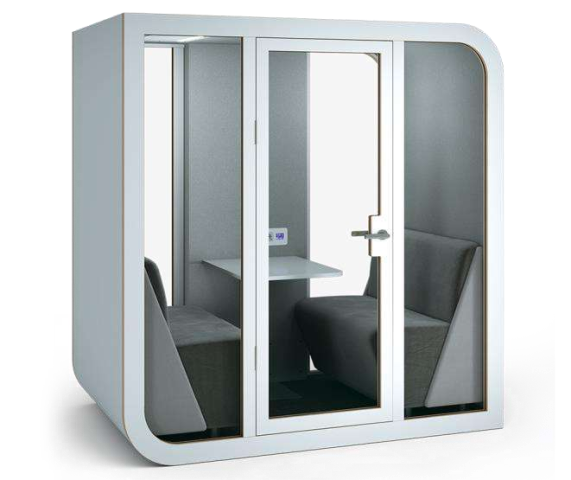 BUSINESS MEETING PLACEQUADRUPLE MODEL SILENTBOX QUARTETEXTERNALDIMENSION: From210x138cm, h=220cmVENTILATION OFUP TO30m3 PER HOURTHELARGESTBOOTHMODELPROVIDESTHE PERFECT SETTINGFORBUSINESSMEETINGS,CONFIDENTIALFACE-TO-FACECONVERSATIONS,BRAINSTORMINGSESSIONS AND INTERVIEWS.POSSIBILITYOF CUSTOMISATION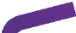 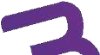 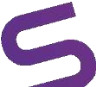 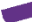 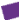 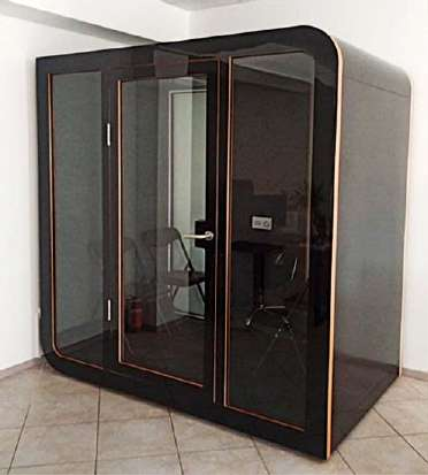 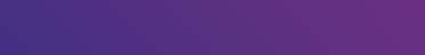 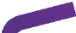 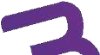 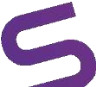 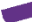 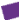 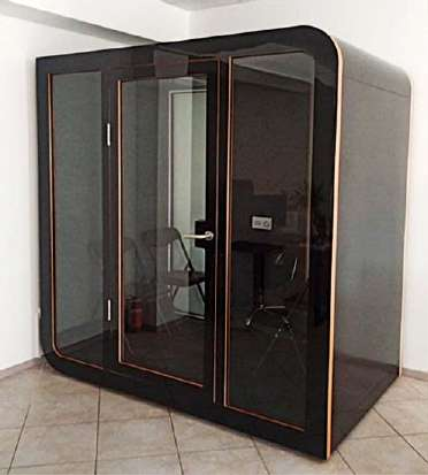 INCLUDED:- Tablemeasuring60х60cm;- Comfortablesofas120х66cm; - Touch-screencontrolpanel;- Smartlightingandventilation;- Motionsensor,mainspanel(220V,2 usbports).NUMBER	UNITRATE(EuroexcludingVAT)1	91503	89805	875010	8600FREEBIEFreedeliveryandassemblyBargainprice+ free delivery and assembly500 colours+ bargain price + free delivery and assemblybest offerMODEL DESCRIPTION Sleep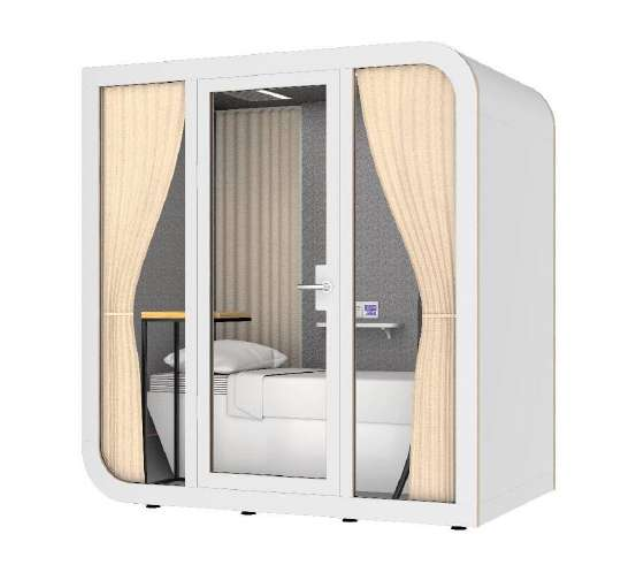 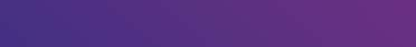 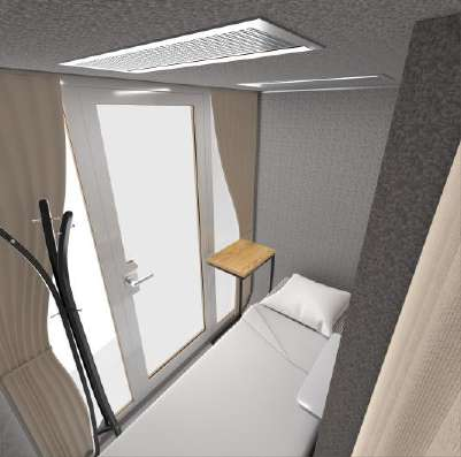 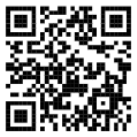 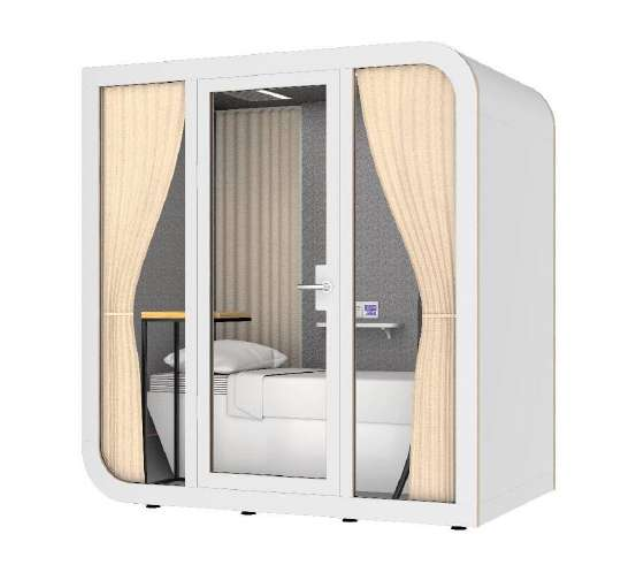 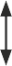 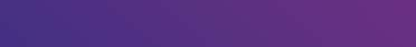 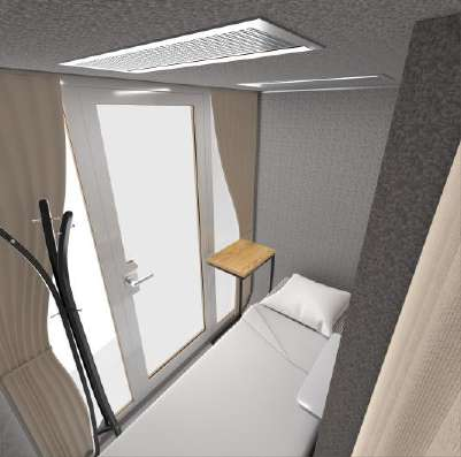 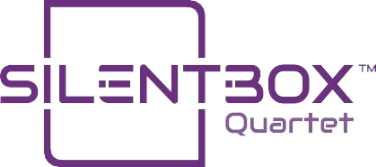 SLEEPING CABINSINGLE MODEL SILENTBOX SLEEPEXTERNALDIMENSION: From210x138cm, h=220cmPERFECT SILENCEFOR HEALTHYSLEEPTHEBESTSOLUTIONFORAN OFFICERESTAREA THAT MINIMIZESSLEEPLACK AND IMPROVESWORKERS' HEALTHAND WELL-BEING.POSSIBILITYOF CUSTOMISATIONINCLUDED:- Tablemeasuring30х40cm; - Comfortablebed190х90cm; - Touch-screencontrolpanel;- Smartlightingandventilation;- Motionsensor,mainspanel(220V,2 usbports).NUMBER	UNITRATE(EuroexcludingVAT)1	81003	80005	790010	7700FREEBIEFreedeliveryandassemblyBargainprice+ free delivery and assembly500 colours+ bargain price                      best + free delivery and assembly                    offer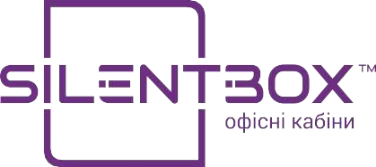 CUSTOMISATION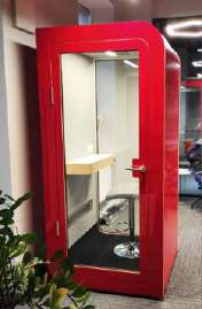 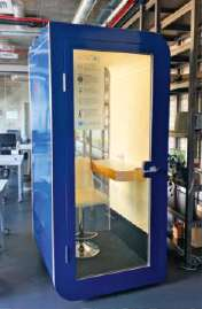 You can choose the external colour of the booths from the 10 available options or order the design to match your corporate identity. A choice of interior colour is also available - ofthe eightoptionsavailable.BOOTHS WARRANTY 12 MONTHS!Each Silentbox acoustic model represents a profitable investment based on the improvement it makes to the overall performanceandhealthofyourstaff.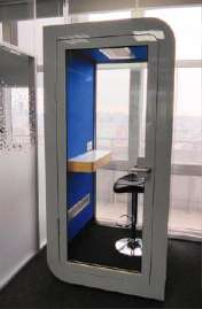 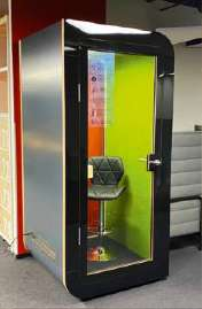 The ability to enter a silent room is an important factor in building the confidence of your workers. They will feel relief fromthestressthatanopen-planofficecreates.OUR BOOTHS ARE INSTALLED IN COMPANY OFFICES: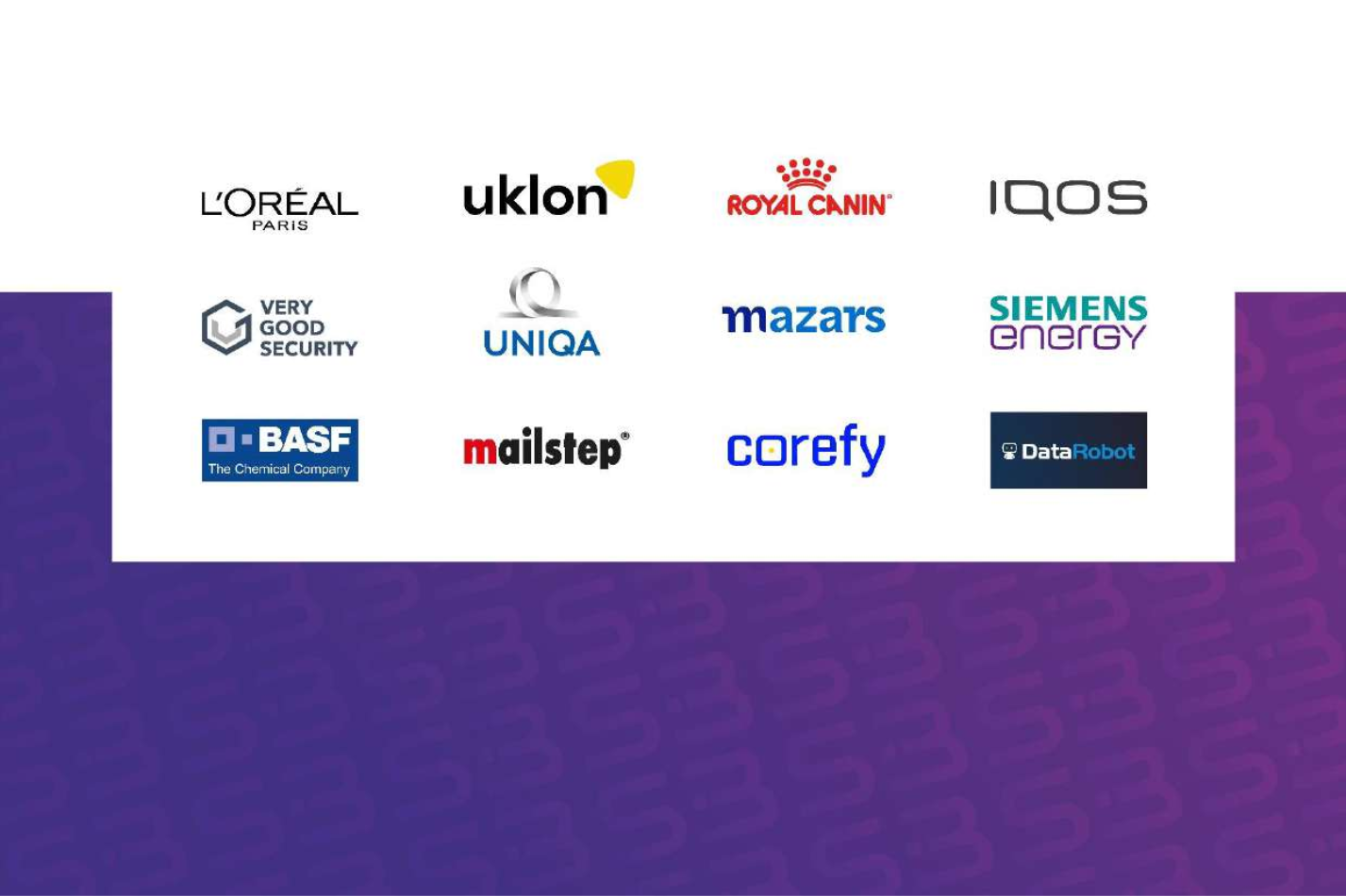 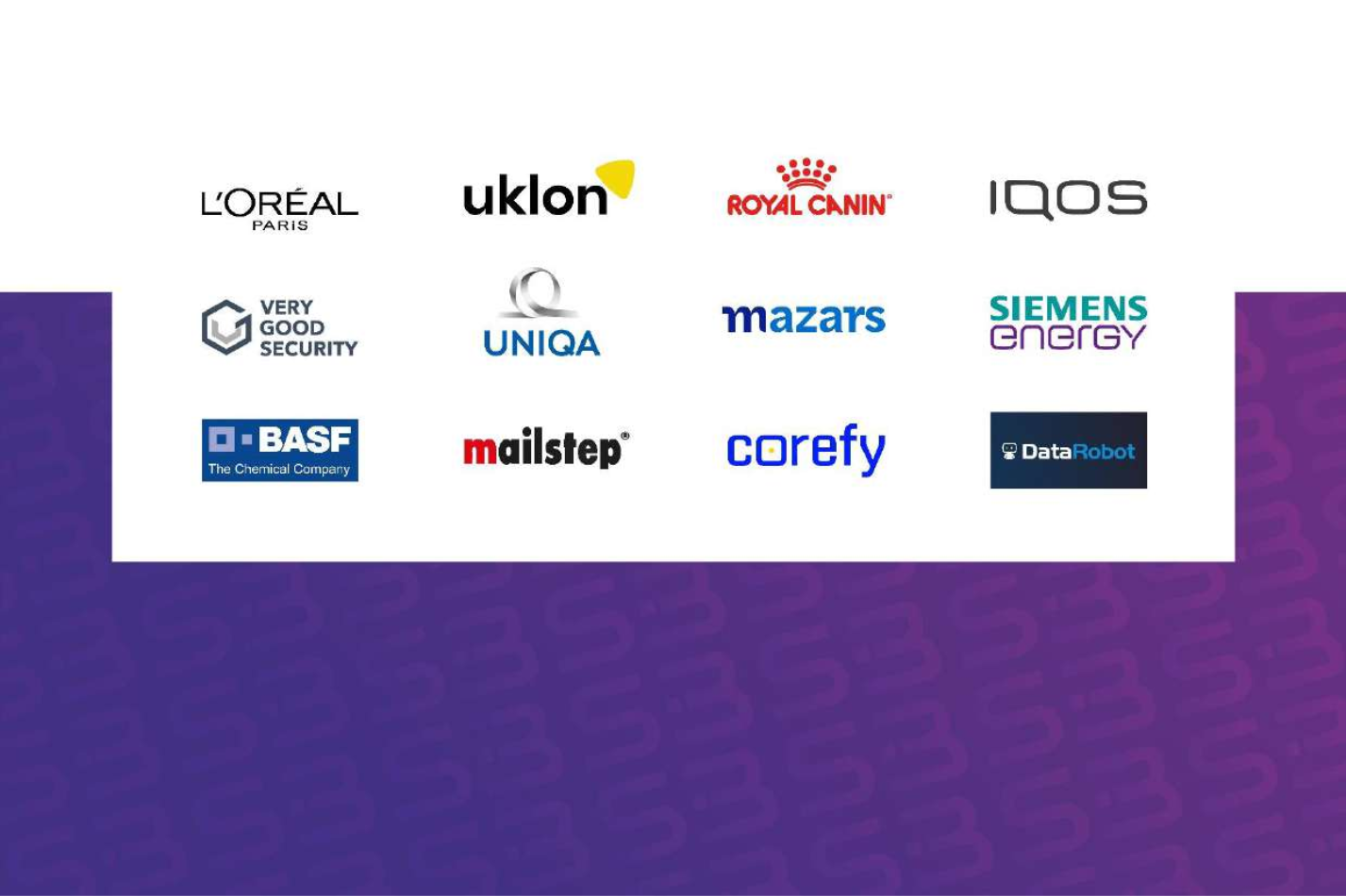 Contact us: +48 664 303 521Email:info@silent-box.comYou cantest Silentboxpod in showroomsin Prague andTallinn.